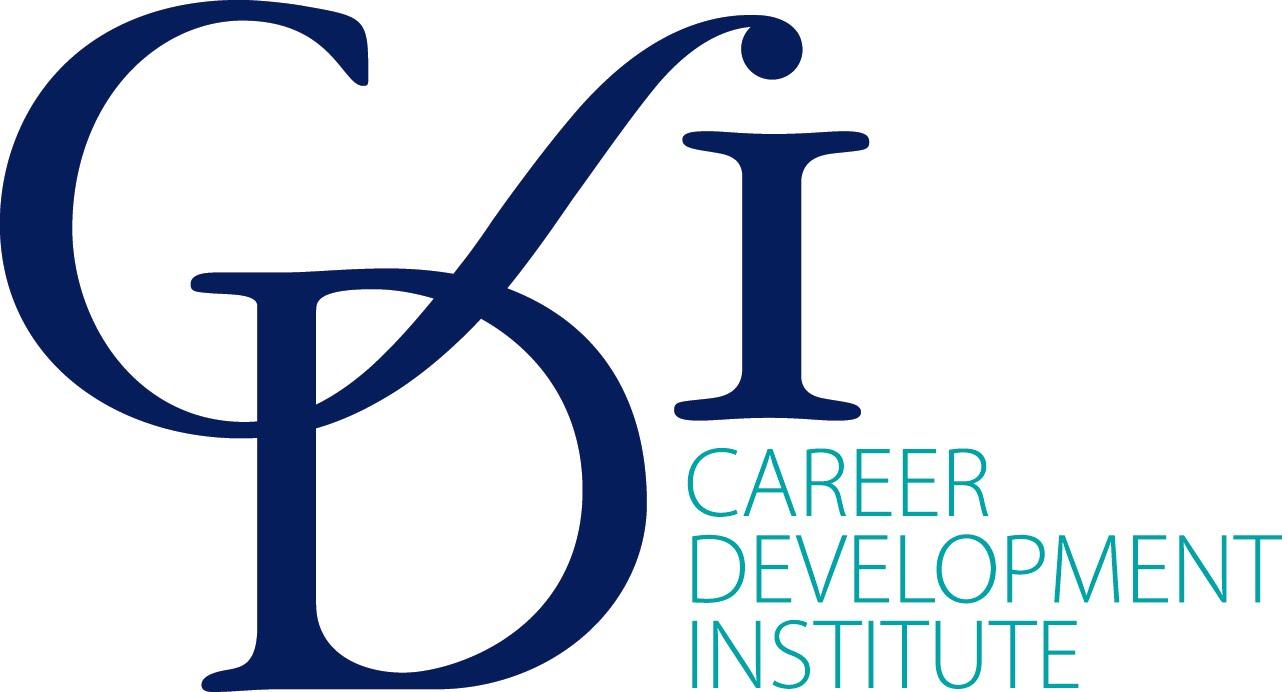 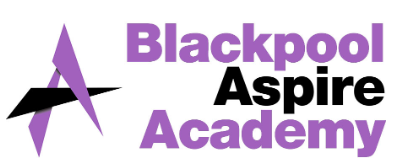 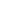 Curriculum area:       Sarah Elson                                                                                                            Curriculum Leader:            PE                                                   Date: Feb 2023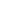 The framework presents learning outcome statements for pupils and students across seventeen important areas of careers, employability and enterprise learning. These statements show progression from Key Stage 2 through to post-16 education.Three core elements of Careers, Employability and Enterprise:Year groupHow does your subject contribute to the Careers, Employability and Enterprise curriculum?What are the activities used?Developing yourself through careers, employability and enterprise educationLearning about careers and the world of workDeveloping your career management, employability and enterprise skills7Display information about careers in SportRange of lesson activities with links to careers1,2,34,8,914.158Display information about careers  in SportRange of lesson activities with links to careers1,2,34,8,914.159Display information about careers  in SportPupils take on the role of a personal trainer in fitness unitRange of lesson activities with links to careers1,2,34,8,914.1510Display information about careers in all Sport Studies PowerPointsCareer presentation and discussions throughout each unit of work Linking lessons of how technology in sport has evolved over time. E.G light frame bikes, swimsuits for racingWork experienceRange of lesson activities with links to careers1,2,34,6,8,910,11,14,15,1711Display information about careers in all Health and Fitness PowerPointsCareer presentation and discussions throughout each unit of work Range of lesson activities with links to careers1,2,34,8,910,11,14,15,17Developing yourself through careers, employability and enterprise educationLearning about careers and the world of workDeveloping your career management and employability skillsSelf-awarenessSelf-determinationSelf-improvement as a learnerExploring careers and career developmentInvestigating work and working lifeUnderstanding business and industryInvestigating jobs and labour market information (LMI)Valuing equality, diversity and inclusionLearning about safe working practices and environmentsMaking the most of careers information, advice and guidancePreparing for employabilityShowing initiative and enterpriseDeveloping personal financial capabilityIdentifying choices and opportunitiesPlanning and decidingHandling applications and interviewsManaging changes and transitions